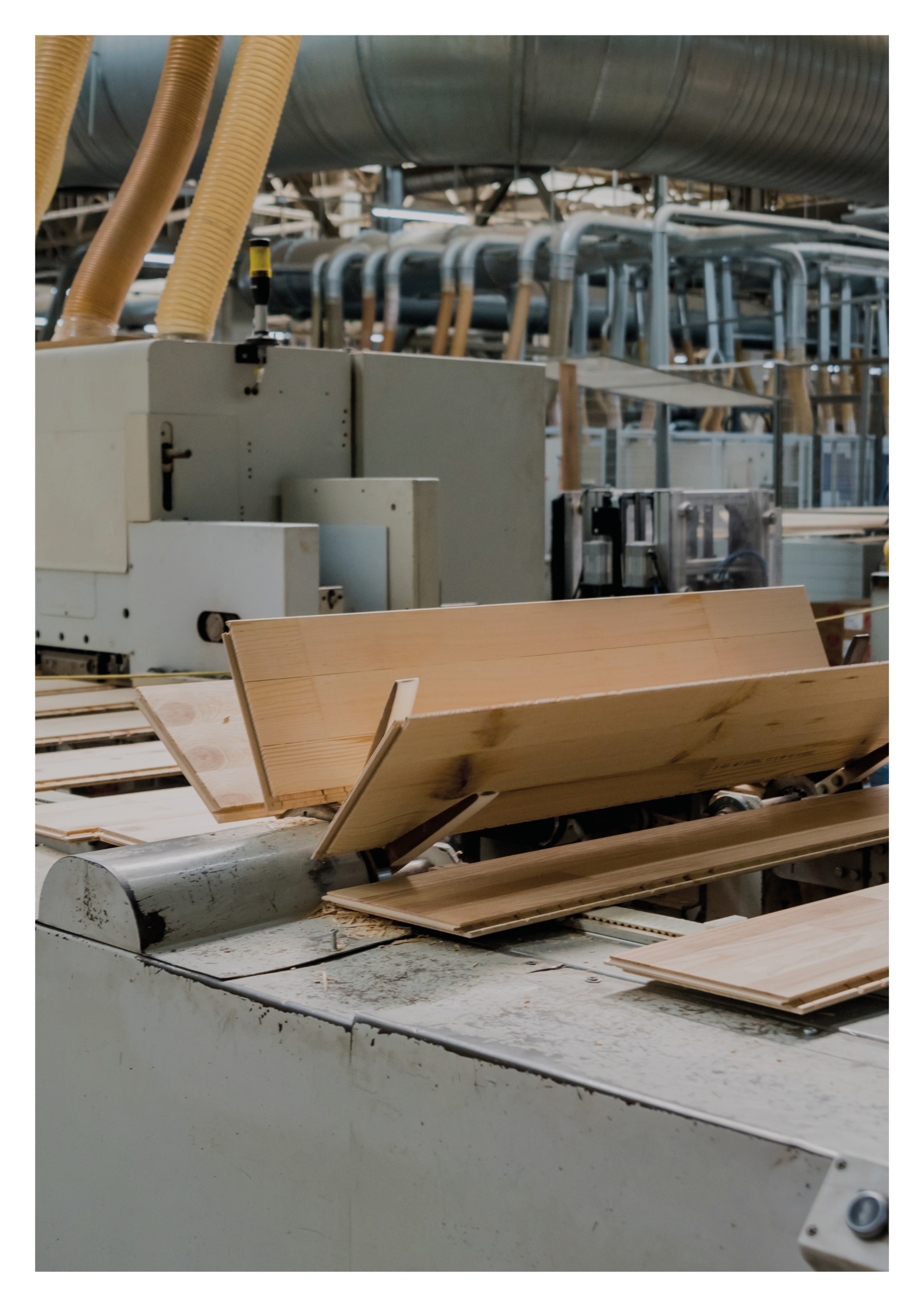 tarkasteltava rakenneKuvassa on jäykistävä CLT-seinä, jota kuormittaa ulkoinen hetkellinen vaakakuorma. CLT-levyn lujuus- ja jäykkyysarvot ovat esimerkkejä. Todelliset arvot tulee hankkia CLT-levyn valmistajalta.Tarkastellaan CLT-levyn kestävyys murtorajatilassaMääritetään seinän vaakasiirtymä käyttörajatilassaSelvitetään seinän tukipainekestävyys murtorajatilassa sekä ankkurointitarveLähtötietojaSeuraamusluokka CC2Fd = 120,0 kNFk = 80,0 kN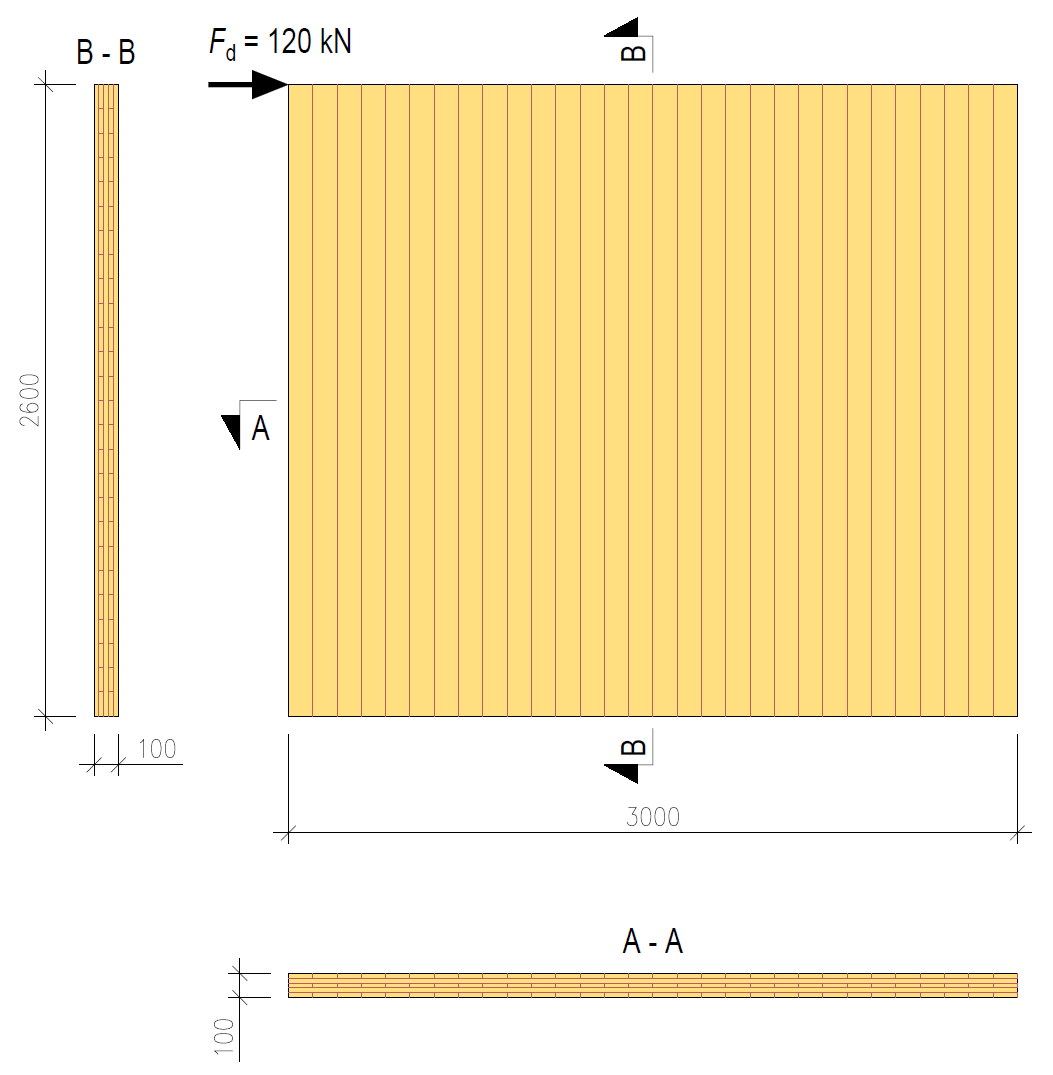 laskelmatCLT-levyn tehollinen poikkileikkausalaCLT-levyn leikkauskestävyysCLT-levyn leikkaussiirtymäVaakasiirtymä muodostuu leikkausvoiman aiheuttamasta siirtymästä, taivutusmomentin aiheuttamasta siirtymästä sekä jäykisteen ja alustan välisen liitoksen siirtymästä. Tässä esimerkissä käsitellään vain leikkausvoiman aiheuttamaa siirtymää.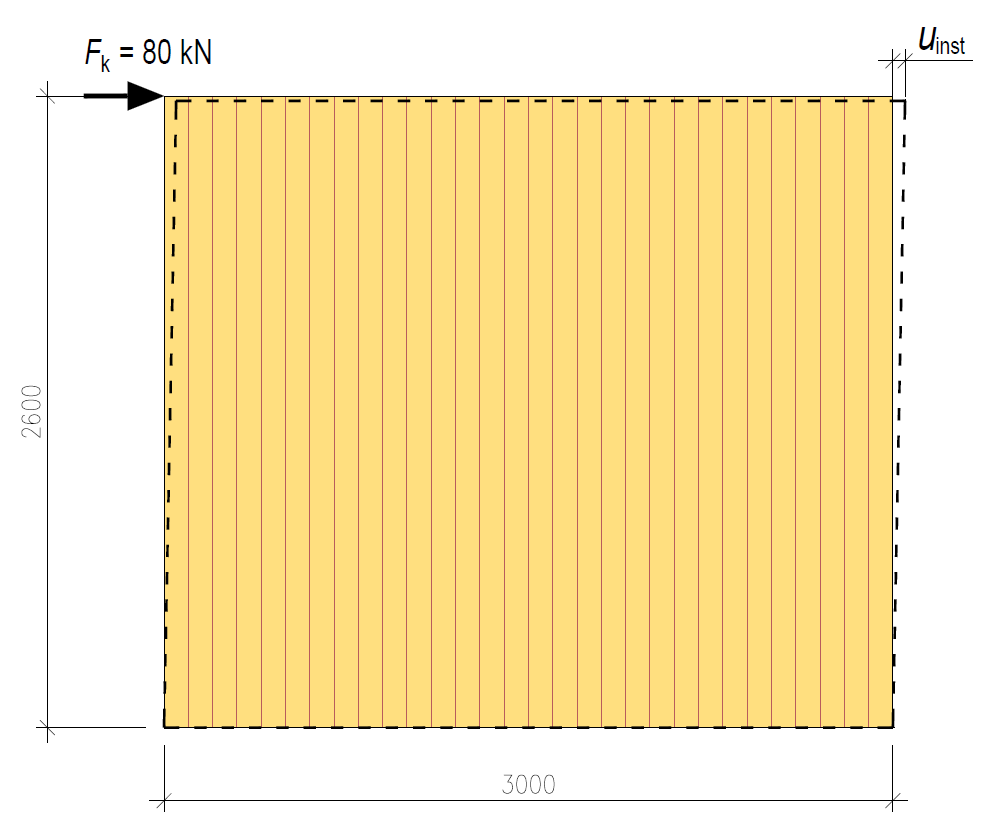 Seinän tukipainekestävyys ja ankkurointitarveTukipainekestävyyttä mitoitettaessa vain pystysuuntaiset lamellit voidaan huomioida. Tässä laskelmassa seinän päällä on pysyvä kuorma, joka muodostaa resultantin R.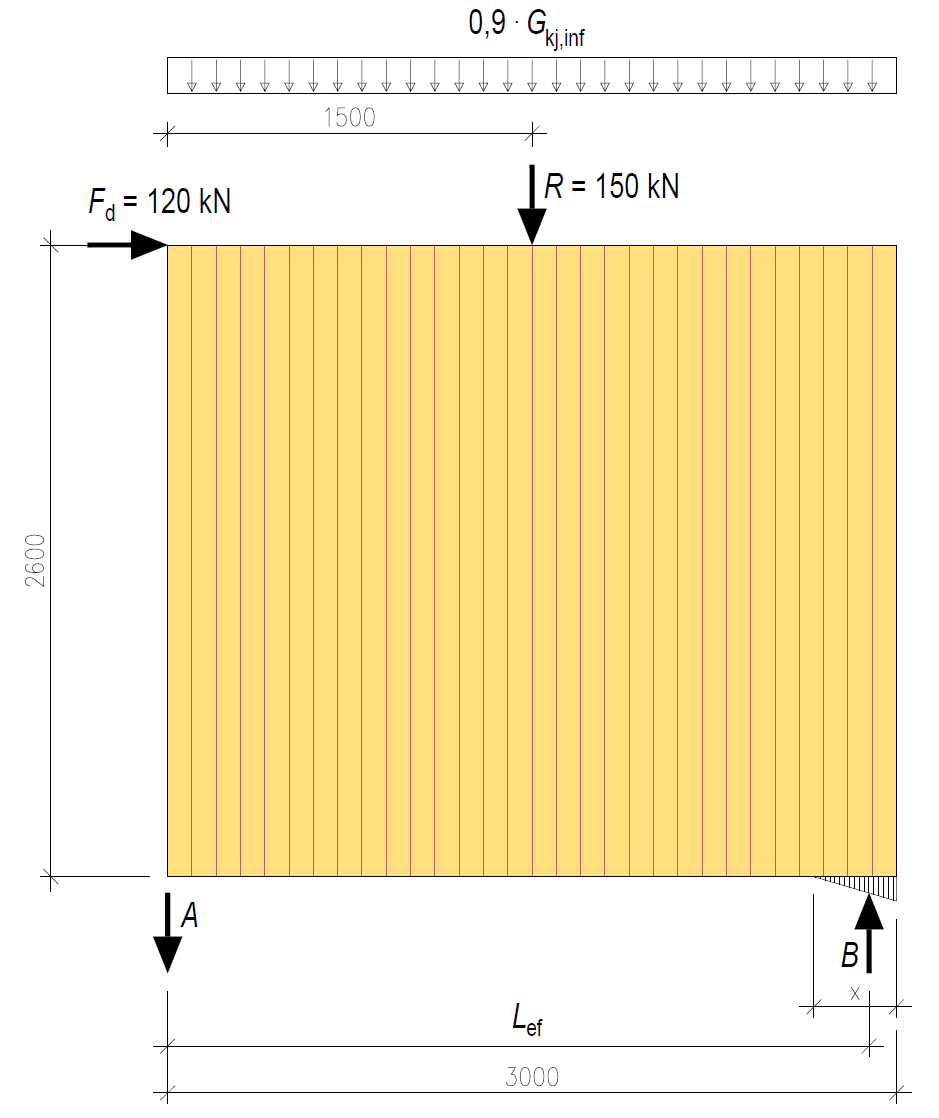 